CREEKSIDE’S TEACHING NOTES for Sunday, February 8, 2015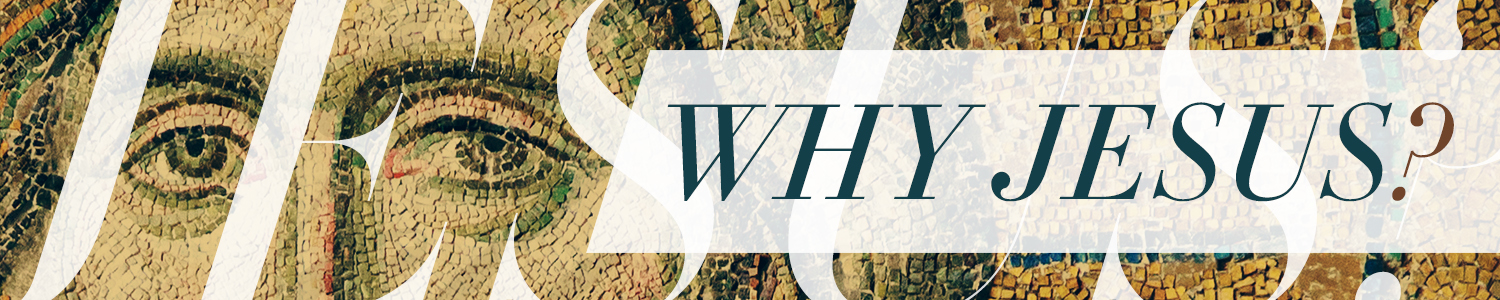 CROSS TALKJohn 12:27-36WHY THE CROSS?“Now my soul is troubled . . .”troubled . . . upset, disturbed, unsettled or horrifiedoffered up both prayers and supplications with loud crying and tears to the one who was able to save him from death.  Hebrews 5:7 (pg. 1110). . . they will look upon me whom they have pierced . . .Zechariah 12:10 (pg. 879)I am poured out like water, and all my bones are out of joint.  My heart has turned to wax; it has melted within me.  My mouth is dried up like a potsherd, and my tongue sticks to the roof of my mouth; you lay me in the dust of death.Dogs surround me, a pack of villains encircles me; they pierce my hands and my feet.  All my bones are on display; people stare and gloat over me.  They divide my clothes among them and cast lots for my garment.Psalm 22:14-18 (pg. 509)But he was pierced for our transgressions, he was crushed for our iniquities; the punishment that brought us peace was on him, and by his wounds we are healed.Isaiah 53:5 (pg. 682)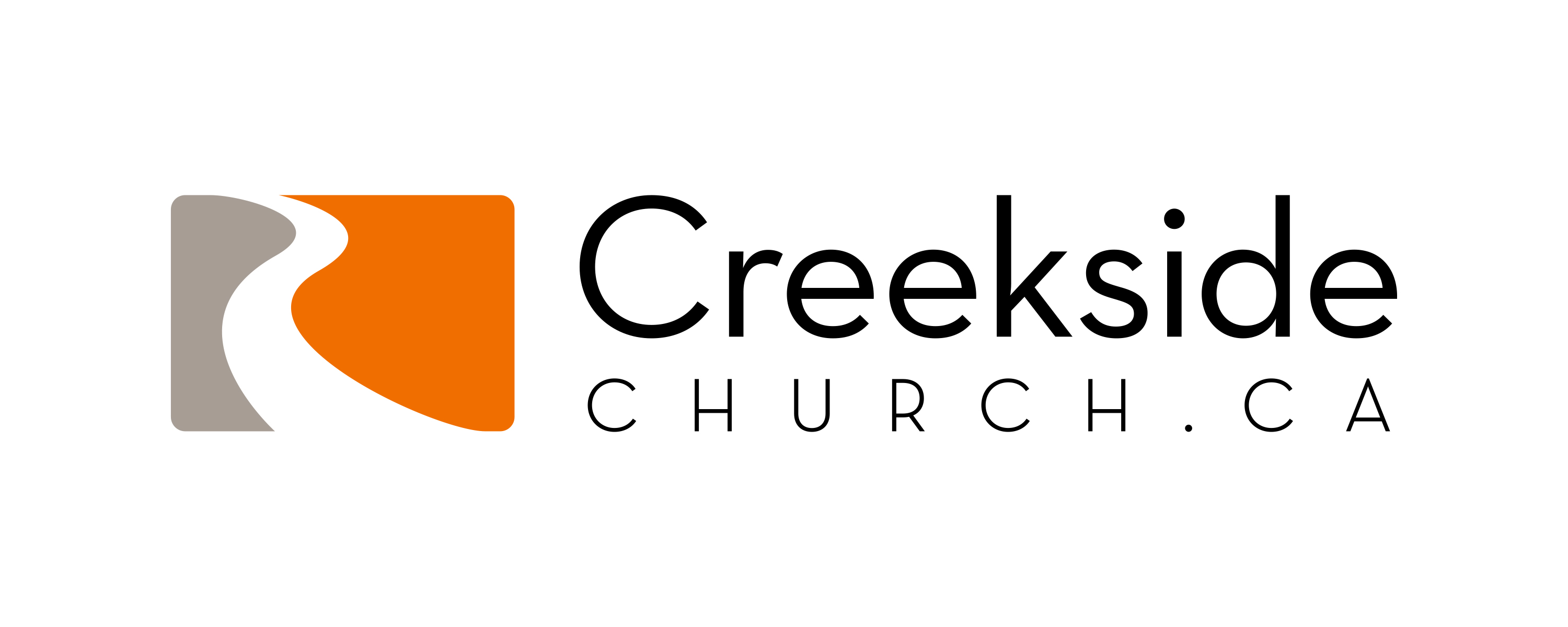 . . . and what shall I say? ‘Father, save me from this hour’? No, it was for this very reason I came to this hour.I did not come to be served but to serve and to give my life a ransom for many.Mark 10:45 (paraphrased pg. 934))SUBSTITUTE:God made him who had no sin to be sin for us, so that in him we might become the righteousness of God.2 Corinthians 5:21 (pg. 1068)“He himself bore our sins” in his body on the cross, so that we might die to sins and live for righteousness; “by his wounds you have been healed.”1 Peter 2:24 (pg. 1123)The reason my Father loves me is that I lay down my life—only to take it up again. No one takes it from me, but I lay it down of my own accord. I have authority to lay it down and authority to take it up again. This command I received from my Father.”John 10:17-18 (pg. 989)SACRIFICE:We have been made holy through the sacrifice of the body of Jesus Christ once for all.Hebrews 10:10 (pg. 1113)Father, glorify your name!”God receives glory when his attributes are manifested, and nowhere was his magnanimous love for helpless sinners, his holy wrath against sin, his perfect justice, his redeeming grace, his forgiving mercy, or his infinite wisdom more clearly seen than in the cross.John MacArthurCREEKSIDE’S TEACHING NOTES for Sunday, February 8, 2015CROSS TALKJohn 12:27-36WHY THE CROSS?“Now my soul is troubled . . .”troubled . . . upset, disturbed, unsettled or horrifiedoffered up both prayers and supplications with loud crying and tears to the one who was able to save him from death.  Hebrews 5:7 (pg. 1110). . . they will look upon me whom they have pierced . . .Zechariah 12:10 (pg. 879)I am poured out like water, and all my bones are out of joint.  My heart has turned to wax; it has melted within me.  My mouth is dried up like a potsherd, and my tongue sticks to the roof of my mouth; you lay me in the dust of death.Dogs surround me, a pack of villains encircles me; they pierce my hands and my feet.  All my bones are on display; people stare and gloat over me.  They divide my clothes among them and cast lots for my garment.Psalm 22:14-18 (pg. 509)But he was pierced for our transgressions, he was crushed for our iniquities; the punishment that brought us peace was on him, and by his wounds we are healed.Isaiah 53:5 (pg. 682). . . and what shall I say? ‘Father, save me from this hour’? No, it was for this very reason I came to this hour.I did not come to be served but to serve and to give my life a ransom for many.Mark 10:45 (paraphrased pg. 934))SUBSTITUTE:God made him who had no sin to be sin for us, so that in him we might become the righteousness of God.2 Corinthians 5:21 (pg. 1068)“He himself bore our sins” in his body on the cross, so that we might die to sins and live for righteousness; “by his wounds you have been healed.”1 Peter 2:24 (pg. 1123)The reason my Father loves me is that I lay down my life—only to take it up again. No one takes it from me, but I lay it down of my own accord. I have authority to lay it down and authority to take it up again. This command I received from my Father.”John 10:17-18 (pg. 989)SACRIFICE:We have been made holy through the sacrifice of the body of Jesus Christ once for all.Hebrews 10:10 (pg. 1113)Father, glorify your name!”God receives glory when his attributes are manifested, and nowhere was his magnanimous love for helpless sinners, his holy wrath against sin, his perfect justice, his redeeming grace, his forgiving mercy, or his infinite wisdom more clearly seen than in the cross.John MacArthur